To:Chief EditorThe Indonesian Biomedical JournalBandung, 03 September 2021Dear Dr. Dewi MuliatyWe would like to submit our manuscript for consideration of publication in Indonesian Biomedical Journal as an original article, entitled “Neutrophil Lymphocyte Ratio among patients with pulmonary tuberculosis and HIV co-infection from West Java, Indonesia” by N. Sulastri, B. Alisjahbana, R. Livia, E. Sahiratmadja. This manuscript has not been published elsewhere and it has not been submitted simultaneously for publication elsewhere.Neutrophils and lymphocytes play a significant role in infection. The ratio of neutrophils over lymphocytes (NLR) has been used as an inflammatory marker to predict the severity of various diseases. Following comparation test analysis, we found that compared to TB patient, patient with TB/HIV co-infection had significant increase level of NLR. This result suggests that NLR may also serve as a marker for severity in TB. We believe these findings will be of interest to the readers of your journal.Each of the authors has substantially contributed to conducting the underlying research and drafting this manuscript. Additionally, we declare no conflict of interest associated with this publication. As Corresponding Author, I confirm that the manuscript has been read and approved for submission by all authors. Thank you very much for your consideration.Yours Sincerely,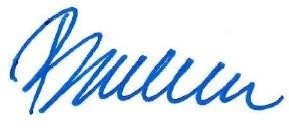 On behalf of all authorsBachti Alisjahbana, MD, PhD